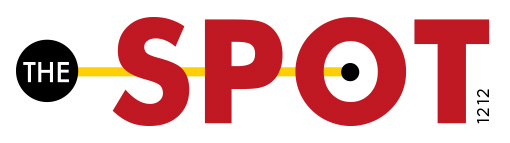 Speech, Physical, Occupational TherapyPediatric Developmental HistoryChild’s name:							Date of birth:Home address:                              (Include street number & name, city, state, & zip code)Home phone:						Primary phone:Family Information:Parent/Guardian: 					     Occupation: ____________________Address: ________________________________________________________________                              (Include street number & name, city, state, & zip code)Cell:				Work:			 	     Email: Parent/Guardian: 					     Occupation: ____________________Address: ________________________________________________________________                              (Include street number & name, city, state, & zip code)Cell:				Work:			 	      Email: Sibling’s name:				Age:_______________________________ ________________________________________ ________________________________________ ________________________________________ _________Is there a family history of a speech/language, development, or physical impairment disorder?Primary language spoken in the home:Any other language spoken in the home? If yes, which language(s): Prenatal History: please describe your pregnancy.Normal: _________ Birth weight: ___________ Height: ___________ Full term: _______Complications: _______________________________	Type of delivery: _____________ Treatment received by baby or mother: Postnatal History: Please list and describe any important injuries, surgeries, or illnesses, including ear and chest infections. At what age did these occur? Please list any current diagnoses your child may have and dates of diagnoses: Diagnosis: 							Date:		Milestones: At what age did your child:Turn head side to side:Sit alone: Life head while lying on tummy:Crawl/Creep: Pull to standing: Roll over:Cruise/walk with support:Walk: 			Run: Walk downstairs: Climb stairs:  Drink from a cup: Chew: Feed self with spoon: Babble:		Say words:Speak in phrases: Play with other children: Speak in sentences: Potty train:If your child needs assistance with the bathroom, do you give permission for the therapist to assist? (yes or no) Does your child:								   Yes 		NoMy child primarily communicates using:_____gestures	______single words		______phrases	______ sentencesI understand what my child says ______% of the time.Other family members understand what my child says _____% of the time. Strangers understand what my child says ______% of the time. Have you noticed any differences compared to other children?Do you have any family/living problems which you think might affect your child’s development or therapy?										What does this child like?										What does this child dislike?									What are your primary areas of concern? What are you hoping for the Therapist to address?What are your goals for Physical, Speech, or Occupational Therapy?What other therapy and/or special education programs has your child had? What services is your child receiving now?Is your child in daycare or school? Where?Please indicate with a plus (+) the items which you feel are strengths in this child and a minus (-) to identify those factors, which you feel, are weaknesses in this child. ___Response to smells and tastes___Response to family___Grooming___Response to touch___Response to visual stimuli___Response to sounds___Response to other children___Response to eating ___General activity level___Self feeding___Dressing___Social skills___Attention span___Gross motor coordination___Response to movement___Motivation___Fine hand coordination ___Ability to manage physical/motor requirements of play and school activities___Ability to manage thinking requirements of play and school activitiesDoes your child have glasses, hearing aids, braces, wheelchair, or other special equipment for daily activities?Are there any allergies, seizures, or other medical conditions/problems that we should know about? Does your child have a history of a swallowing disorder? If yes, please explain:Does your child:Use a bottle?Cough and choke frequently?Consume a variety of textures and tastes? Is your child a picky eater? Can your child feed himself/herself?__________________________________________
Please list any concerns you have with your child’s feeding skills and/or diet: _________________________________________________________________________________________________________________________________________________________Is there anything else you would like us to know at this time that you feel can help us provide better services for your child?Please list any motor development concerns you have (i.e., gross motor, fine motor, oral motor, motor planning, fear of movement, fear of heights, etc.): Academic History: check off all that apply to your child:____Does well in school				____Is challenged by school____Does well with the exception of: ____________________________	____Is challenged by reading			____Is not enrolled in school____Is an A B C D F student				____Is in a self-contained classroom____Receives resource/training for: Please list any academic concerns you may have:Behavior/Social History: check off all that apply to your child.____Is social and engaging			____Makes good eye contact with adults and peers____Is well behaved				____Plays well with other children	____Pays attention				____Does well with change	____Has tantrums				____Listens well							____Is extremely sensitive to criticism	____Plays well with other children	____Is easy going			____Understands safety____Is aggressive 			____Takes turns with peers____Is oppositional				____Unable to self-calm		           ____Does not like new places/ people	____Does not like crowds		____Has difficulty paying attention	____Has difficulty with transitionsPlease list all current medications/prescriptions your child is taking:__	_____________________________________________________________	___________________________	______________________________Do we have your permission to take photographs of your child for evaluation and student training purposes?          Yes            NoSignature: ___________________________________     Date: _____________________Name (please print): ____	_______________________   Relationship to child: 					Follow 1-step directions (ex: put your shoes on)Follow 2-step directions (ex: get your cup and put it in the sink)Point to common objects upon request (ex: where’s the ball, shoe, door)Answer yes/no questionsName a variety of common objects (ex: car, apple, dog, hat)Speak clearly where others can understand him/herUnderstand what you are sayingRepeat words, sounds phrases over and overParticipate in conversations with peers and adultsAnswer simple who, what, where questions